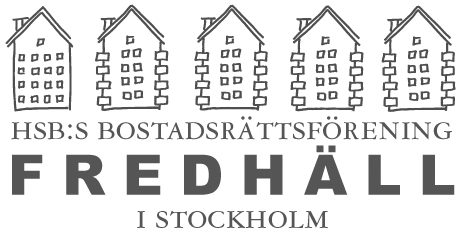 Motion till stämman 2022 avseende medlemspool
Bakgrund och motiveringMin erfarenhet som tidigare styrelsemedlem är att styrelsen har en hög arbetsbelastning samtidigt som styrelsemedlemmarna har begränsat med tid att lägga på styrelsearbete. Då stor del av tiden måste läggas på förvaltning så blir ibland utvecklingsarbeten inom föreningen lidande. Det är väldigt få medlemmar som söker till styrelsen vilket vittnar om att många medlemmar drar sig för att anta ett styrelseuppdrag. Det vore praktiskt att ge medlemmar en möjlighet att bidra med sina kompetenser samt att få driva frågor utan att vara med i styrelsen. Föreslår därför att en pool av medlemmar inrättas där intresserade medlemmar får anmäla sig för att kunna stå till styrelsens förfogande att hjälpa till med olika projektarbeten. Rent praktiskt så upprättas förslagsvis en lista där anmälda medlemmar skrivs in med bakgrundsfakta, erfarenheter och kompetenser. När ett projekt aktualiseras så kontaktar styrelsen passande personer och en projektgrupp sätts samman. Projektgruppen får sedan ett mandat att driva projektet inom av styrelsen givna ramar. Viktigt att påpeka är att styrelsen såklart kommer vara ansvariga för projektet så former för avrapportering får beslutas i varje specifikt fall. Ingen i poolen kan dock tvingas att ställa upp i något projekt, deltagande i projekt helt frivilligt. Föreslår att en medlemspool inrättas där intresserade medlemmar får anmäla sig för att kunna stå till styrelsens förfogande att hjälpa till med olika projektarbeten.Förslag till beslut
Föreslår att en medlemspool inrättas där intresserade medlemmar får anmäla sig för att kunna stå till styrelsens förfogande att hjälpa till med olika projektarbetenOlov Richardsson
Vitalisvägen 13, lgh 1030Styrelsens svarStyrelsen delar i hög grad motionärens beskrivning av styrelsens situation, och ställer sig positiv till inrättandet av en medlemspool för att i vissa enskilda projekt kunna avlasta styrelsen. Styrelsen föreslår därför stämman att bifalla motionen.Styrelsen